Cheddleton Parish Council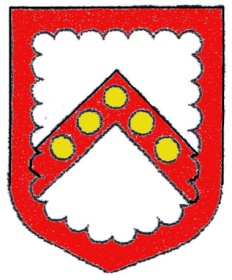 Clerk:   Ms. L.J. Eyre                                  Telephone:  01538 385223  34 The Walks, Leek, Staffs, ST13 8BY.      Email: louise.eyre.cheddletonpc@sky.com23rd. July 2019.Dear Councillor/Member,The next meeting of the Community/Craft Centre Management committee will be held in the Craft Centre Meeting Room, Cheddleton on Tuesday, 30th. July 2019 starting at 7.30pm.Yours sincerely,Ms. L. J. EyreParish Clerk.AGENDAApologies.Minutes of the meeting of the 28th. May 2019.Matters arising therefrom.Correspondence:-Removal of the Old Oil Boiler and Refurbishment of the Space – Community Centre.Fire Safety Risk Assessment – Community Centre.Creche Room – Community Centre.Edging to new flooring in Toilets – Community Centre.Notice Board – Railings of the Community Centre.Any Urgent Works/Matters to Raise – Community Centre.Refurbishment of the Empty Room – Craft Centre.Banner Beauty by Emily – Craft Centre.Floor in the Tea Rooms – Craft Centre.Waste Disposal Pumps – Craft Centre.Notice Boards in Meeting Room updating of Past Clerks & Chairmen.Any Urgent Works/Matters to Raise – Craft Centre.Forward Agenda.